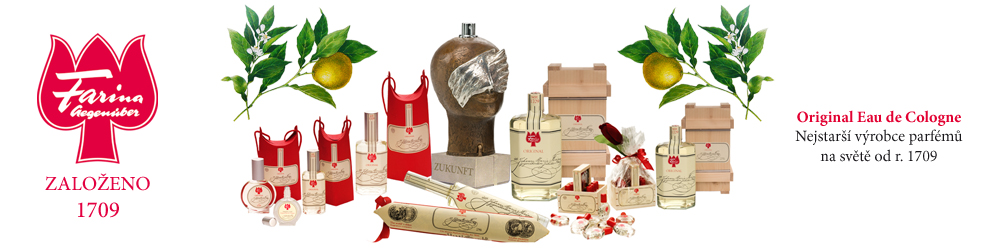 Oznámení o odstoupení od kupní smlouvyMoje jméno a příjmení: ………………………………………………………………………………………..…Moje adresa: ………………………………………………………………………………………………………Můj telefon a e-mail: ……………………………………………………………………………………………...Jméno a příjmení podnikatele (název společnosti): KOLÍNSKÁ VODA s.r.o.IČ podnikatele: 29162441Sídlo společnosti:  Hroznětínská 406/5, 360 04 Karlovy VaryKorespondenční adresa: Hroznětínská 406/5, 360 04 Karlovy VaryV ………………………………………………………….. dne …………………………………………………. Vážení,Dne …………........................  jsem prostřednictvím vašeho e-shopu ( www.kolinska-voda.cz ) s vámi uzavřel/akupní smlouvu, jejímž předmětem bylo zboží (kód a název zboží):……………………………………………………………………………………………………………..………..………………………………………………………………………………………………………………………Toto zboží jsem převzal/a  dne: …………………………………………………………………………………….Vzhledem k tomu, že smlouva byla uzavřena pomocí internetu, tj. typického prostředku komunikace na dálku, rozhodl/a jsem se využít svého práva podle ustanovení § 1829 odst. 1 ve spojení s § 1818 zákona č.89/2012 Sb., občanský zákoník, v platném znění, a tímto oznamuji, že od výše uvedené kupní smlouvy odstupuji.Zboží vám zasílám zpět v samostatné zásilce, zároveň vás žádám o poukázání kupní ceny ve výši……………………………. Kč a ………………….……… Kč za poštovné ve prospěch mého bankovního účtu č. ……………………………………………………………………………………………………………………nejpozději do 14 kalendářních dnů od doručení tohoto odstoupení od smlouvy.S pozdravem…………………………………..(vlastnoruční podpis)Přílohy:Kopie kupního dokladu (faktury)